EMPLOYER FEEDBACK FORMDear Employer,Many graduates of our Department/College/Institute/University are already working in your organization. We are thankful to you for providing them employment with your prestigious Company/Organization.We shall very much appreciate and be grateful to you if you can spare some of your valuable time to fill up this feedback form. It will help us to improve the Institute further and give you better employees in future.Tick the number that best describes your level of satisfaction.Score between 1 and 5 (1- Strongly Disagree, 2- Disagree, 3- Neutral, 4- Agree, 5-Strongly Agree).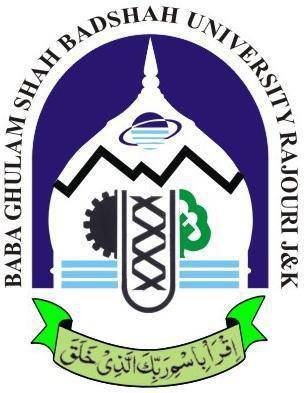 INTERNAL QUALITY ASSURANCE CELL (IQAC)BABA GHULAM SHAH BADSHAH UNIVERSITYRAJOURI (J&K)-185234Department of ………………………..Name of the Employer:Phone No.Address Name of the EmployeeName of the Institution / WorkplaceEmployee Joining DateSubjectS.NoParticulars 12345Curriculum relevant for employabilityCurriculum effective in developing innovative thinkingSyllabus effective in developing skill oriented human resourcesCurrent syllabus is need basedEffectiveness of curriculum for development of entrepreneurship skills.Suggestions, if any: Suggestions, if any: Suggestions, if any: Suggestions, if any: Suggestions, if any: Suggestions, if any: Suggestions, if any: 